INFORME DE GESTIONES REALIZADAS POR EL DIPUTADO JAIME BUENO ZERTUCHE, DURANTE EL MES DE NOVIEMBRE DE 2019.Para dar cumplimiento a lo dispuesto por el artículo 26 fracción XIII de la Ley de Acceso a la Información Pública para el Estado de Coahuila de Zaragoza, informo las gestiones realizadas por el suscrito Diputado del Distrito XIII, en los siguientes términos:Estas fueron las gestiones que lleve a cabo en mi Distrito durante el mes de noviembre de 2019, por lo que me permito acompañar algunas fotografías como evidencia de dichas actividades.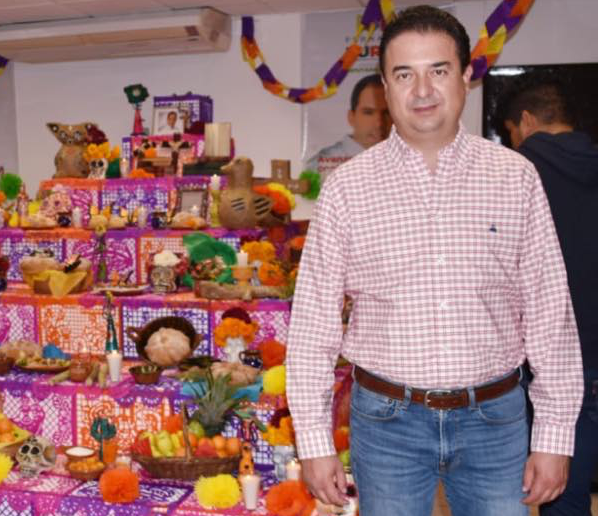 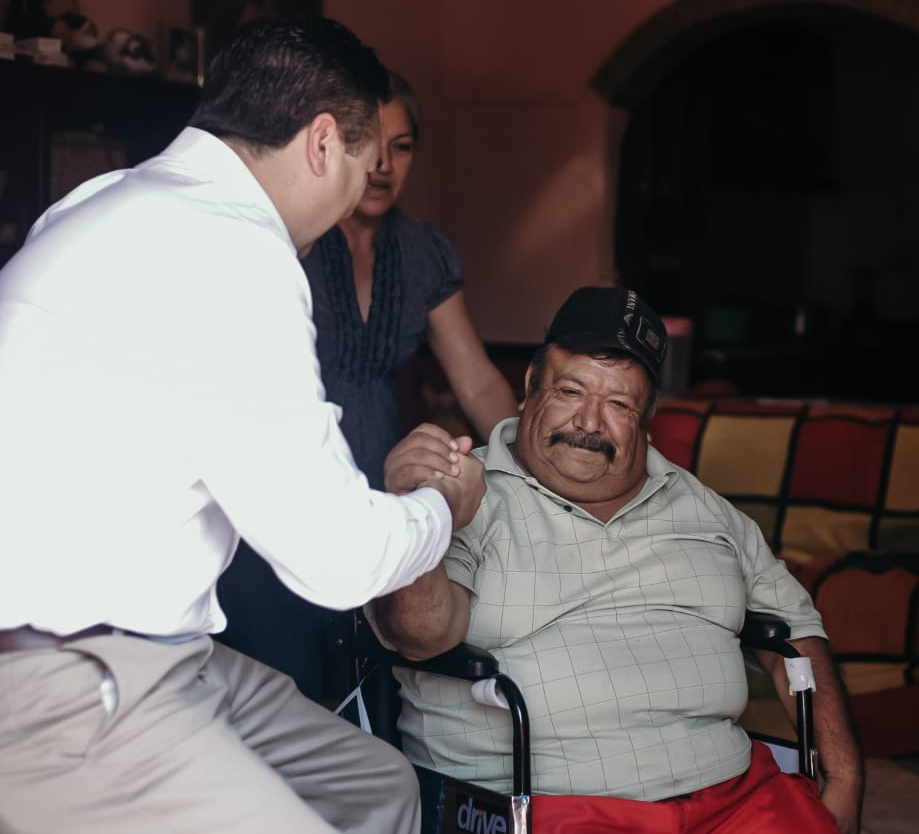 Saltillo, Coahuila a 05 de diciembre de 2019DIPUTADO JAIME BUENO ZERTUCHE(RÚBRICA)DIPUTADODIRECCIÓN DE LA OFICINA DE GESTIÓN:Jaime Bueno ZertucheBlvd. Francisco Coss, Oficinas Del Comité Municipal del PRINOVIEMBRE DE 2019NOVIEMBRE DE 2019Número de GestionesTipos de Gestiones202Entrega de Despensas83Asesoría Jurídica56Cortes de Cabello61Apoyo de Lentes49Consultas Dentales109Consultas Medicas53Servicio Antirabico1,227Entrega de Abarrotes45Entrega de juguetes 2Entrega de Sillas de Ruedas51Entrega de Medicamentos1Entrega de Andadores531Apoyo para adquisicion de material de construcción10Apoyo para instalación de Altares de Muertos